HOMER: ILIADA   (junaški ep …grška antična književnost) (iz Trojanskega mita)Junaška pesem – tragična pesnitev (vsaka stvar ima tragično usodo in vsi junaki so podvrženi tragični usodi)Značilnosti:  Ritmična razgibanost ( stalno se izmenjuje žalost-veselje, zmaga-poraz, vojna-mir..)Slog: - epska širina (vse opisuje na dolgo in široko)          - prispodobe (premere oz. komparacije: narasel  hudournik utrga skalo, ruje drevesa, orel plane iz oblakov, da zgrabi zajca, lev raztrga bika)           - homerska primera (zelo obširno in umetno izpeljana primera, ki ponazarja bistvene značilnosti nekega dogodka v primerjavi z drugim, po navadi obširnejšim dogodkom) (nasprotje le te je slovanska primera)Deli se na 24 spevov Verz je heksameter ( -UU-UU-UU-UU-UU-UU-U)..sestavljen iz 6ih stopic in troheje!V živahnem ritmu se menjavata žalost in veselje..Ukrasni pridevki (bridke strelice, sveta prisega, krilate besede…)Homerske primere(pomembne vloge imajo bogovi)Kontrast (ljubezen Paris+Helene – Hektor+Andromaha)Dramatika:  samostojna literarna zvrst, ki se od drugih (lirike in epike) loči po tem, da ne vsebuje notranjih doživetij junakov (čustev, razmišljanj, doživljanje dogodkov, ipd.) in ne vsebuje opisa kraja in časa dogajanja, ampak je omejena samo na samogovor (monolog), dvogovor (dialog) ali mnogogovor (polilog). Torej je ves tekst dramatike napisan v premem govoru posameznih oseb. Pisatelj lahko tekstu doda le odrske pripombe (didaskalije), zato da na kratko nakaže videz oseb, prostor, čas, premike na odru ipd., ostalo pa si mora bralec predstavljati sam na podlagi dvogovorov med osebami.Tragédija ali žaloígra je književna vrsta, ki za razliko od komedije opisuje tragično dogajanje. Tragedija je igra, v kateri junak podleže v boju s sovražno usodo (kar velja predvsem za antične grške komedije), zaradi nasprotij v svoji duševnosti in značaju ali zaradi spopada z nenaklonjenim okoljem.Značilnosti tragedije  (posnema dogajanje - je mimetična, zbuja sočutje, grozo, strah in očiščenje – katarzo, zgodba je enotna - tragedija je enodejanka, ima en dogajalni prostor in kratek dogajalni čas; zgradba je sintetična ali sintetično-analitična; vsebuje petstopenjsko zgradbo: zasnova (uvod), zaplet, vrh, razplet in razsnova (tragični konec); snovno pogosto posega v kraljevsko okolje, zato je jezik vzvišen, privzdignjen - glavni junak brez lastne krivde tragično propade (je kriv brez krivde))Antično gledališče: 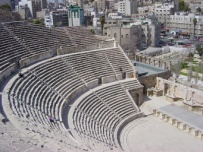 SOFOKLEJ: ANTIGONA (tragedija.. grška antična književnosti)  (iz mita o Tebanski kraljevi hiši)Tragedija z domovinsko tematiko ( saj na 1 strani opisuje boj za oblast, na drugi pa boj za vero bogov)Torej je tragedija dveh pravic, dveh idej (1. (Kreon) izhaja s človeških postav, 2. (Antigona) iz nenapisanih božjih zakonov)Zarisan je konflikt med družino (Antigono) in domovino (Kreon)Tragična situacija!V središču je človek ne bogovi (ker Antigona le zagovarja in želi uveljaviti osnovne človekove pravice)V Grški tragediji ZBOR (je glasnik modrosti in je kritičen do pogubnih oblasti) -> v Antigoni zbor napoveduje razplet dogodkov in poroča o prejšnjihSINTETIČNA DRAMSKA TEHNIKA: dogodki si sledijo kronološko ( in enotnost kraja, časa in dogajanja)DRAMSKI TRIKOTNIK: Zasnova (zaradi smrti Polinejka in Eteokla pride na oblast stric Kreon, ukaže da se Polinejka ne sme pokopati, Antigona pa ravno to namerava)Zaplet (Antigona računa na pomoč Ismene, a jo ta zavrne)Vrh (Antigona pokoplje Polinejka, in Kreon jo obsodi na smrt)Razplet (smrt vseh : Antigone, Hajmona in Evridike)Razsnova (Kreon dokončno strt in si želi umreti, Antigona fizično propade, moralno zmaga)BRIŽINSKI SPOMENIKI  (srednjeveška književnost)Najstarejši ohranjeni zapis v Slovenskem jeziku in najstarejše slovansko besedilo – zapisano v latinici, karolinški minuskuli (okoli leta 1000)3 obrazci2. Najpomembnejši: Pridiga o grehu in pokoriGovori o tem kako bi morali ljudje živetiJe pridiga (latinsko: prepričevati) = oblika govora, v katerem duhovnik po prebranih besedilih in evangelijih vernikom oznanja in razlaga cerkveni nauk, da ga lažje razumejo ( od 4. stoletja je to najpomembnejša oblika krščanske književnosti), je polliterarno besedilo, snov je cerkvena, pridiga je vzgojna in nazornaJe retorično – jezikovna mojstrovinaNapisana v privzdignjenem srednjeveškem liturgičnem (obrednem) sloguSrečamo: zamenjan vrstni red, stopnjevanje in naštevanje, mnogovezje, brezvezje…Preprosta skladnjaLJUDSKA: OD LEPE VIDE (balada.. ljudsko slovstvo)Veliko različnih oblik, Prešernova: ritem, rima, trohejski deseterci ( -U-U-U-U-U)Ljudske stilne značilnosti :Preprost narečen jezik (zamorc)Pomanjševalnice (sirotica)Ukrasni pridevki (lepa Vida)PonavljanjaLjudska števila ( 3 nedelje)InverzijaNelogične povezavePesem je v kiticahTragična balada ( ženska balada – opeva usodo deklet, žena, vdov) -> prevladuje otožnost, čustvenost, žalost nad kruto usodo in romantika!WILIAM SHAKESPEARE: ROMEO IN JULIJA (tragedija… evropska renesansa)Dramski trikotnik ( vrh: poročna noč)Sintetična dramska tehnika ( dogodki si sledijo kronološko - Pri sintetični dramski tehniki pa se dramsko dejanje skoraj v celoti razvija pred gledalci oziroma bralci. Le malo dogodkov je, ki povzročajo potek dejanja in se o njih samo pripoveduje.)Dogajalni prostor ni enotenČas: 15 stoletje                                               ( s časom in hitro sledečimi dogodki Shakespeare ustvari napetost)Osrednji osebi : zaljubljenca (renesančna lika, mlada, lepa(telesno in duhovno))Druge osebe so le okvirRenesansa obudi gledališče ( +komedijo in tragedijo)Renesančno ali elizabetinsko gledališče ( 8kotna oblika, 3 vrste za gledalce, v sredini oder s premičnim pokrovom, sprednji del odra je pokrival balkon, igralci samo moški, igrali samo podnevi, odprto za vse sloje, ni odmorov, razkošni kostumi)Tragedija je napisana v nerimanem jambskem pentametruJANEZ SVETOKRIŠKI: NA NOVEGA LEJTA DAN (pridiga.. protireformacija ali barok)(mož in žena)Pridiga (baročna pridiga: humorna, slikovita, prepletena z baročnimi elementi (eksempli, citeti z biblije, besede živega jezika, primere…))Zgrajena po sholastičnem vzorcu: razdeljena na 4 dele: tema, uvod, jedro, zaključekTema: napove o čem bo pridigal (s citati iz SP)Uvod: naj bi pritegnil pozornost vernikov s kakšno zanimivo zgodbo iz mitologije ali SPJedro: dokazuje svojo glavno miselZaključek: povzetek pridigeVpliv Vipavskega narečja ( inu dokler zakon dvej peršoni zapopade)Jezik podeželanaJezik: arhaičen, germanizmi, latinski izraziMiselnost krščanska a hkrati življenjska Stilna sredstva: ponavljanje, zamenjan vrstni red, retorična vprašanja…Slog: baročen (humoren, jedrnat, slikovit, gostobeseden, + alegorije, citati, antiteze, metafore, vzkliki, eksempli…Pridiga ponazarja verski naukJanez skuša vzgajatANTON TOMAŽ LINHART: TA VESELI DAN ALI MATIČEK SE ŽENI (satirična komedija… razsvetljenstvo v Evropi in na slovenskem)Satirična komedija (dramatik ostro nastopi predvsem proti tedanjemu sodstvu, rabi nemščine, namesto slovenščine v sodnih postopkih in proti tedanjemu šolstvu)Uporabljajo se vse 3 vrste komike (situacijska ( spletke naključja, nepričakovani dogodki, situacijska komika prevladuje!), značajska, besedna ( v rabi jezika – smešna imena, s katerimi se zaznamuje njihov karakter))Glavna ideja: odločno zahteva uporabo slovenskega jezika in na satiričen način osmeši uradnike Matiček pooseblja razsvetljenske ideje in vrednote (pamet, iznajdljivost, pogum, samozavest, želja po preprosti sreči…)Klasična komedija v 5. dejanjih Dramaturške sposobnosti (dokazal Linhart)  Jezik: preprost, a živ, ljudska rekla in pregovori, ljudske besedne zveze, opira se na gorenjščinoSlog: močno vpliva ROKOKO (značilnosti: lahkotnost, gracioznost, družabnost…)S komedijo je prikazal stvarno družbeno in socialno življenje na tedanjih slovenskih tlehKomedija:  ali veseloígra književna zvrst, ki uporablja komično in smešno dogajanje. Opira se na humor. Komedija je bila prvotno namenjena uprizarjanju v gledališču. To so bile zgodbe z veselimi in srečnimi konci, v nasprotju s tragedijami. Humor je nastal spontano, danes pa je pomemben del komedij. Komedija prikazuje dogajanje, v katerem junaki o sebi zbujajo smešen vtis. Bistvo komičnega je v tem, da junak, ne da bi vzbujal pri gledalcu ali bralcu sovraštvo ali odpor, učinkuje smešno, ker so v razvoju dejanja zanikane tiste kvalitete in možnosti, ki jih želi ali hoče imeti, njegove pomanjkljivosti in napake pa izpostavljene kritiki in smehu. (Situacijska komika izhaja iz smešnih položajev, v katerih se znajdejo osebe. Besedna komika temelji na smešnem govorjenju, šaljivih besednih igrah, dovtipih. Karakterna (značajska) komika izhaja iz smešnega značaja ene ali več oseb. Običajno je pretirano poudarjena ena značajska lastnost. Telesna komika zbuja smeh zaradi kake pretirane telesne nenormalnosti. Pogosta je v nižjih komedijskih zvrsteh.)VALENTIN VODNIK: DRAMILO (pesem.. razsvetljenstvo v Evropi in na Slovenskem)Razsvetljenska pesem (vendar ne gre za osebno izpove)Prebuja slovensko socialno in narodno zavestSvoje rojake poučujePesnikov pogled in pesem sta optimističnaSpada v uliterarno poezijo (tendenčna, idejna, angažirana poezija)Pesem ne priznava socialnih razlik ( s tem nakaže miselnost zgodnjega kapitalizma)Sestavljena iz 3. kitic po 6 verzovPo ritmu alpske poskočnice (verz)Metrična shema ( AMPIBRAH (U-U) se v drugem delu zamenja z DAKTILOM (-UU))U-U U-U U-UU-U U-U U-U-UU –U-UU--UU –U-UU-Stilni elementi: poosebitev (tvoja zemlja je zdrava), nagovor ali apostrofa (Kranjc! Tvoja..), brezvezje ( polje, vinograd, prazen bokal), stalno reklo ali fraza, zamenjava ali metonimija, sinekdoha ali preimenovanje ( zamenjava dveh pojmov ali predmetov)FRANCE PREŠEREN: SONETNI VENEC ( sonetni venec… romantika na slovenskem) (govori o zgradbi in namembnosti) ljubljeno dekle poveličuje in časti njeno lepoto + kaže ljubezen do poezijeGovori o nesrečni ljubezni + hkrati upa da bo v narodovi prihodnosti prispeval k razvoju literature3., 4.,5.,6.     Izpoveduje ljubezen do julije7. (in 8. Sta vrh)   Orfejev mit: želi si da bi Slovenci dobili takega pesnika, ki bi kultiviral slovenski narod8.           predstavi svoj pogled na slovensko zgodovino je kritičen in žalosten9.,10.       Pojasnjuje svoje žalostno pesništvo zaradi neuslišane ljubezniZadnji 15.- magistrale : želi odrešiti slovensko poezijo žalosti in zapuščenosti, hkrati pa prosi Julij, da bi s svojo ljubeznijo vplivala na njegovo poezijo ( magistrale so sestavljene iz prvih verzov vseh sonetov + AKROSTIH – prve črke verzov: Primicovi Julji)3 teme: domovinska (žalostna usoda slovenskega pesništva, svoj pogled na zgodovino slovenskega naroda… 7,8 in 15 sonet), ljubezenska in pateološka (obe temu skupaj.. 15.sonet) Motivi:  usoda slovenskega pesništva, slovenske zgodovine, ljubljenega dekleta, Orestov motiv, Orfejev motiv, …Sonet je pesniška oblika italijanskega izvora. Sestavljen je iz štirih kitic. Prvi dve sta štirivrstični — kvartini in sestavljata kvartetni del, drugi dve pa sta trivrstični — tercini in sestavljata tercetni delFRANCE PREŠEREN: KRST PRI SAVICI ( romantika na slovenskem)3 deli: Posvetilni sonet Matiju ČopuUvod: lirski (tercine, zaključna kvartina, rima je verižna, laški enajsterec)Krst: epski ( stance ( 8vrstična kitica), tudi ta razdeljen na 3 dele, sintetična tehnika in prvine analitičnosti)Teme: ljubezenska, pesniška in bivanjskaUvod: domovinska s prvinami demokratičnosti, svobodoljubja in pravičnostiKrst: tema bolj intimnejšaResigniran junak: Črtomir+religiozna temaIdeje : krščanske religije, brezpogojne ljubezni, življenjska ideja, romantična, domovinska ideja o svobodi in demokratičnosti FRANCE PREŠEREN: ZDRAVLJICA (napitnica… romantika na slovenskem)Prešeren obsojal avstrohlinstvo in zlagano patetiko -  zato je napisal zdravljico7.kitica je naša himna8 kitic..vsaka je zaokrožena celotaTon je intimen, nagovor prijateljemPrinaša idejo poenotene SlovenijeObračun z zatiralci slovenske svobode i n uperjenje zoper sovražnikeIdeja vseslovanskega bratskaSlavi Slovenke (lepota)Napitnica slovenskim fantom (pogum..)Poveže narodno idejo z internacinalizmomPosvečeno vsem dobrim ljudemJe napitnica – prigodniška pesem namenjena pivskemu omizju, uporabil jo je tudi za izpoved aktualne politične vsebine1. In zadnja kitica sta okvir ostalim ( +prikrita elegija), ostalih 6 je oda!: svobodoljubna in domoljubnaNamenjena vsemZnačilno: zvočna akustika ( prevladuje vokal i)Zaporedje rim ABABCCCCarmen figuratum – likovno oblikovana pesem (podoba čaše)Nacionalna in politična ideja!FJODOR MIHAJLOVIČ DOSTOJEVSKI: ZLOČIN IN KAZEN (roman..EU realizem in naturalizem) Tehnika vsevednega pripovedovalcaDogajanje omejeno samo na nekaj predelov Peterburga in na nekaj dniDramatična – napeta zgodbaRoman tragedijePrevladujejo dialogi, monologi in izpovedi Psihološko realistični roman ( opisuje človekovo notranjost..jo analizira)(razkolnikov,marmeladov, sonja, uši in nadljudje) HENRIK IBSEN: NORA (drama..Eu realizem in naturalizem)3 dejanja Dogajalni čas ( 3 dni okoli božiča)Analitična dramska tehnika (Za analitično tehniko drame je značilno, da drama ne prikazuje predzgodbe dramskega dejanja, da torej ne posega v preteklost, v pretekla dejanja, ampak prikazuje samo tiste dele zgodbe, ki jim neposredno sledi konflikt in za njim katastrofa. Dogodki iz preteklosti, ki so dramski konflikt pripravljali, se razkrivajo v dialogih in monologih.)Enotnosti časa se pridruži še enotnost dogajanja in prostora ( ki je že ves čas enoten)Glavni osebi : Nora ( nasprotujoče si lastnost: sprva učinkuje nesamostojno in nezrelo, a na koncu se premišljeno odloči da zapusti moža in otroke) in Torvald ( sprva kot vzoren oče in mož ( Nora je zanj kot lutka))Osebe so tipični predstavniki meščanskega slojaTema: položaj ženske v meščanskem zakonuPrvine drame: naturalistične ( motiv dedne bolezni pri dr. Ranku) in simbolistične (dogajalni čas in prostor, božič: čas ko naj bi se družina povezovala..mir in ljubezen v družini..tu se ravno v tem času vse ''sesuje'')Je tezna drama ( vsebuje jasno izraženo stališče do problema (položaj ženske v meščanskem zakonu), nakazana pa je tudi morebitna rešitevJOSIP JURČIČ: DESETI BRAT (roman..med romantiko in realizmom na slovenskem)Prvi slovenski romanMotiv desetega brata je ljudski ( naj bi predstavljal nesrečo)Veliko človeških usod2 okolja: grajsko in vaško2 časa: zgodba 10. brata in sedanjost Ljubezenska zgodba s skrivnostmi in elementi kriminalkeSintetična (pripoveduje o času od Kvasovega 1. in ponovnega prihoda) in analitična (uporabi pri retrospektivni zgradbi Martinka Spaka) tehnika+humor10. Brat je rdeča nit romanaDvojnost v romanu ( čas in kraj.. ) in jezik: (meščani: meščanski jezik, kmečki ljudje: živ, duhovit in izviren jezik)Roman je kompozicijsko izredno spretno zaznamovanJosip Jurčič je prvo slovenski pripovednikSrečamo romantično – realistično dvojnost ( Lovre Kvas najprej izredno romantična, na koncu pa realistična oseba, Manica: zaljubljena vendar realna)Romantičnost srečamo v popisovanju skrivnostnih dogodkov in v retrospektiviRealistično srečamo pri opisovanju običajnih kmečkih shodov v gostilniSIMON JENKO: TILKA (novela… med romantiko in realizmom na slovenskem)Karakterna novelaTilka: nesamostojen, sramežljiv, a samovoljen in ponosen, telesno pohabljen in duševno nerazvitDogajalna zgradba: 1. In 2. Poglavje: predstavitvena vloga, 3. poglavje: ponesrečena snubitev, čemur sledi razplet ter razsnovaDramski trikotnikPsihološka novela ( poudarek na Tilkovi notranjosti)Za Tilkovo zunanjost se skriva nekaj tragičnega. Za to je deloma tudi tragikomičen junakJezik: intelektualno duhovit ( zaradi kramljanja z bralci in rabe latinskih izrazov)JANKO KERSNIK: JARA GOSPODOVA ( povest.. med romantiko in realizmom na slovenskem)Uvrščamo v poetični realizem ( stvarnost je prikazana taka kot je, vendar rahlo povlečena z idealnimi pogledi na življenje)Izpostavlja socialno-moralni problemJe abstraktno moralistična in brezčasnaIzpostavljeni tipični trški izobraženci ( sodnik, adjukt, notar…)Osebe: točajka Ančka, sodnik Andrej, adjukt Pavel, JulkaSintetična in analitična pripovedna tehnikaZgradba:Predzgodba (spoznamo značilnosti vasi Groblje)Zgodba ( počastijo župnika, poroka, lomljenje Ančkinega srca, zakonomolom)Epilog ( 10 let kasneje)Povest je kritika malomeščanstva in njegovega odnosa do ljubezniKersnik razkriva (grobeljsko) slovensko zdolgočasenost, sprijetost, majhnost, zavist, poniglavost…Tema: napredovanje in moralna (ne)trdnost trške (pol)inteligenceGlavni motiv: nepričakovan in nepremišljen zakonIdeja: resna obtožba nravstvene brezbrižnosti in zamočvirjenega trškosposkega vegetiranja brez spodbudnejše svetlejše življenjske perspektiveJezik: realističenRomantične prvineIVAN TAVČAR: VISOŠKA KRONIKA (roman.. med romantiko in realizmom na slovenskem)Zgodovinski roman in psihološki romanSintetično – analitična tehnikaRomantična ( nenavadni junaki, osebe s skrivnostno preteklostjo, strasti, maščevanja, ljubezen…) in realistična ( vsakdanji značaj, vsakdanje okoliščine, socialne in politične razmere)Jezik in slog: realističnaJezik :rad uporablja deležnike ( ši), zamenjavo besednega vrstnega redaSlog: kronikalni (precej arhaizmov, starinskih in stilnih oblik)Navaja svetopisemska in obredna besedila in posnema biblijski slog Kronika: je literarna zvrst, ki prikazuje zgodovinske dogodke samo po časovnem zaporedju, ne glede na njihove stvarne zvezePripovedovalec je prvoosebni ( Izidor Khallan) je vsevedni in avtokrialniANTON AŠKERC: MEJNIK ( balada… pesništvo med romantiko in realizmom na slovenskem)Tematika: ljudska, zgodovinska, socialna, parabole (vežejo se na orientalski svet, v njih je veliko naukov)Ustreza pravilom baladePrevladuje temačno vzdušje in zbuja strahZgradba dramskega trikotnikaZasnova: vračanje s sejmaZaplet: Martinov pogumVrh: srečanje z duhom, ki prinaša kamenRazplet: Martinov pobegRazsnova: katastrofa – novica o Vidovi smrtiDialog (dramatska prvina)Pripovedovanje je neosebno, kratko in jedrnatoNapetost ustvarja : Jezikovno ( z menjavami tretjeosebne pripovedi, monologa in dramatskega dialoga in premorov)Zgradbeno – doživljajsko ( z dejstvom, da Martin na začetku pogovora še ni vedel za Vidovo smrt)Srečamo nadnaravni položaj in nadnaravne sileNi klasičen tragični konecKlasična balada: temačno vzdušje, dogajalni čas in kraj grozljiva, glavna oseba je žrtev nadnaravnih sil in proti njim nikoli na zmaga, značilno: stopnjevanost, prevladuje pripovedni slog…)Razvile so se v romantikiRealistične balade: epska pesem v dramatskimi prvinamiDRAGOTIN KETTE: NA TRGU(podoknica…moderna na slovenskem)Impresionistična pesem z ljubezensko temoSnov: nočni trg z vodnjakom in zaljubljenim pesnikom Lirski subjekt: pesnik4 enakovredne kiticeImpresije! Onomatopoija ( posnemanje naravnih glasov), primera, poosebitevPodoknicaIVAN CANKAR: MARTIN KAČUR (povest…moderna na slovenskem) Trije deli- vsak 3 poglavja -> zgradba simetričnaSintetično zaporedjeNiza življenjske epizode: oddaljuje od tradicionalnih realističnih in se približuje modernim delomDva pripovedovalca ( vsevedni in personalni)Novoromantični in dekadentni motiviJezik poln pesniških podob (svetlobe, mraka, ponavljanja…)SimboliDialogi in kratka vmesna poročilaZnačilnosti realizma (a bogata in vsebinsko zanimiva zgodba. V središču zgodbe je problem človekove usode, s katero želi realist prikazati celoto družbenih, psiholoških in intelektualnih pojavov v življenju, …)Ideja: izražena z glavno oseboIVAN CANKAR: KOSTANJ POSEBNE SORTE (črtica.. moderna na slovenskem)Simbolna črticaKostanj: podoba vitalnosti in moči – je simbol zmage življenja nad smrtjoZlati hrošči: bogastvoMarjetin spačen obraz: simbol grde realnosti, posledice vojneSimbolna je tudi grozljiva podoba na koncuGrotesknostMož s čopom in pentljo: poanta: razkošno novo življenje raste po tisočerih smrtih : vojna prinaša smrt = torej bo po vojni bogato življenjePripovedovalec subjektiven – kaže se v jeziku in slogu ( kostanj poosebljen, zamenjanje vrstnega resa, antiteze – nasprotja, besede rabljene v neobičajnih besednih zvezah…)OTON ZUPANČIČ: Z VLAKOM ( oda… moderna na slovenskem)Domovinska ljubezenOda: hvalnica domovini ( pesem lirska izpovedna)Tematika: domovinskaPrimere, ukrasni pridevki, poosebitve, retorična vprašanja, pretiravanja, vzkliki, zamolki…Svobodni verzNotranja rimaFRANZ KAFKA: PREOBRAZBA (novela…pripovedništvo v drugi polovici 20. stoletja)Osrednji motiv: preobrazba ( kaže pa na človekovo doživljanje samega sebe in medčloveških odnosov)GrotesknostMotivi : prehranjevanja, slike dame s kožuhom, ure, sobe ( simbol ujetosti), smrti kot odrešitveGovori o izgubljenosti posameznika, odtujenosti med ljudmi, bivanjski stiski, občutki krivde, strahu, utesnjenosti, nasilja družbe do posameznikovIdeje: 1. O odtujenosti v medčloveških odnosih, 2. Vidna tudi v prezirljivem odnosu družbe do umetnike, 3. Povezana z iskanjem življenjskega smisla posameznika V noveli se vidi precej avtobiografskega: z njo je želel izraziti prezirljiv, vzvišen odnos družine do njenega članaSlog je tradicionalen ( preprost, hladen, realistično skop…)Vsebina: kombinacije simbolizma in nadrealizmaŽivljenje je prikazano v popačeni, nenavadni podobi, ki hkrati smešna in grozljivaSREČKO KOSOVEL: EKSTAZA SMRTI (ekspresionistična balada.. slovenska književnost pred 2.sv.v.)Ekspresionizem: iztiska iz sebe svojo notranjo podoboPoseben slogPomembno izražanje moralnih doživetjiTe,a: občutje kaosa, katastrofe, smrti celotne civilizacijePodobe: vizionarske, sanjsko neresnične, pretirane ( zlati stolpi in bele kupole tonejo v rdečem morju, sončni zahod in mrtvi EU človek, kraljica EU, iz oblaka lije kri v srce….)Razpoloženje: pesimističnoIdeja: šele iz razvalin propada se lahko rodi etično čist človekSlog: ekspresionistična težnja po spreminjanju realnosti, ekspresiven je zvočno, besedno in stavčno, ponavljajo se nerealne, neresnične, pretirane podobe, slog je patetičen, vzvišen…JANEZ MENART: CROQUIS (intimistična pesem… slovenska pesništvo po 2.sv.v.)Osrednji motiv: risanje skiceCelotna pesem je realistična slika vsakdanjosti ali prispodoba življenjaZnačilnosti: pomanjševalnice, idiličnost ali ironije, zvočno urejena z ritmom in rimoTradicionalno: oblikovno + s sporočilom volje po vztrajanju…Modernistično: motiv odtujenega človekaIntimizem: poezija se usmeri v človekovo intimo, notranjost, dušo, pesnik se vse bolj umika vase, je subjektiven, pojavljajo se nove teme kot so trpljenje, ljubezen,…. Človek postane pomemben kot posameznik, ki čuti in želi več od urejene zunanjosti svetaTema: bivanjskaPomanjševalnice in inverzije ( prst čopič je), anafore in nagovorRima je oklepajoča,,jambski deset- in enajsterecKAJETAN KOVIČ: JUŽNI OTOK (refleksivna pesem.. slovenska pesništvo po 2.sv.v.)Južni otok je metaforaMočna zvezda: simbol jasnega, zanesljivega vedenjaNova ladja: nova možnostUrejen ritem, oklepajoča se tima, polisindeton: mnogovezje je na začetkih verzov kot anaforaZadnja kitica v protivnem razmerjuTema: bivanjskaIdeja: Iskanje smisla življenjaDANE ZAJC: ČRNI DEČEK (moderna eksistencialistična pesem… slovenska pesništvo po 2.sv.v.)Podoba pesmi: mnogopomenskaPrevladujoče je občutje osamljenosti, izvrženosti in absurdaPesem v svobodni obliki z svobodnim verzomZnačilnosti: epitonezaParalelizem členov: stilno sredstvo, ki spada med logične stavčne figure ( v črnem dečku je na ravni anafore)Tema: poetološko-bivanjskaSlog: ekspresionističenSimbolikaPatetičnost Deček …Sizifovo deloGREGOR STRNIŠA: VEČERNA PRAVLJICA ( groteskna pesem.. slovenska pesništvo po 2.sv.v.)2 vsebinska dela ( ideja: 1.del : višji svet obstaja, a ga ljudje ne vidimo, 2.del : ljudje se zaprejo v svoje hiše, strah jih je, sanjajo moreče sanje)Realno povezuje z nerealnimNadrealistična podoba svetaFantazijsko preoblikovana resničnostOblika tradicionalnaAsonanca: verzni konciPesem stilno bogata ( najdemo personifikacijo, ukrasne pridevke, sinstezijo, povedi so dolge, prevladuje priredna struktura…)Besedni slog: poudarjeni glagoliGroteskne prvineGroteska: take vrste književno delo, ki ga navzven označuje surovo komičen, norčevsko nenavaden izraz, za fantazijsko preoblikovano realnostjo pa se pogosto skrivajo stiska in strah pred nesmislomTema: bivanjskaSREČKO KOSOVEL: PESEM ŠT. X (kostruktivistična pesem.. slovenska književnost pred 2.sv.v.)Spada v lirikoJe konstruktivističnaJe satiraModernističnaZačne z umiranjem podgane, nadaljuje z mislijo lirskega subjekta, onomatopoija, vzklikiMotiv: človeška dvoličnostVzkliki JOSIP MURN: PESEM O AJDI (kmečka pesem…slovenska moderna)Kmečka pesemVerz trohejski, rima pretežno postopnaImpresionističnaČutna upodobitev ( tip, vid, vonj, okus,…)Primera, poosebitev, retorična vprašanja, stopnjevanje, simboli, ukrasni pridevki…Tematika: osebnoizpovedna / bivanjskaSLAVKO GRUM: DOGODEK V MESTU GOGI (drama…slo. književnost v 1.pol. 20.st…ekspresionizem)Montaža različnih motivovNotranja zgradba drame je nedoločljivaPrvine ekspresionizma ( pesniške podobe in temah in idejah najdemo duhovno stisko, krizo, vrednote, izgubljenost in negotovost), simbolizma ( opazen v neracionalnih motivih), dekadence, nadrealizma ( se kaže v motivu umrlega naddavkarja, ki se sprehaja po mestu, ljudje pa se z njim pogovarjajo kot da je še živ), nove stvarnosti ( kaže se v popredmetenju sveta)DidaskalijeGrotesknostIdeja: želi prikazati realnost – svet v katerem iščemo notranji mir, smiselJe analitično – sintetičnaVITOMIL ZUPAN: MENUET ZA KITARO (modernistični roman..sodobna slovenska književnost)Vojna tematika (2. sv. vojna)Motivika: taboriščna, kolaboratska, otroška perspektiva..2 dogajalna časa: 2sv vojna in sedanjostGlavne teme: vojna, bivanje, spolnostRoman je moderni (različni jeziki,različni tipi pisave,vključene so pesmi, napisi s plakatov, časopisni napisi…Jezik: pesniški, pogovorni, vulgarni ali pa celo nesmiseln